П Р И Ј А В АНА КОНКУРС ЗА ПРИЈЕМ У ДОМ УЧЕНИКА СРЕДЊИХ ШКОЛА „СРЕЋНО“ ЋУПРИЈАУ ШКОЛСКОЈ 2023/24. ГОДИНИУз пријаву подносим:
1. Уверење о приходима по члану породице за прва три месеца ове године, 
2. Дипломе и друге награде са учешћа на међународним и републичким такмичењима ученика која су у организацији Министарства просвете (оверена фотокопија),
3. За ученике који су уписани у први разред средње школе:
	- сведочанство о завршеним разредима (V, VI, VII, VIII -  оверене фотокопије)
	- уверење о обављеном завршном испиту (оверена фотокопија)
	- потврда  да је кандидат уписан у средњу школу као редован ученик.
4. За ученике који су уписали II, III, IV разеред средње школе сведочанство о завршеном претходном разреду(оверена фотокопија)
5. Потврда о владању у установи (добија се у Дому приликом предаје докумената) ПОДНОСИЛАЦ ПРИЈАВЕ:_____________________Напомена: Дом ученика средњих школа „Срећно“одговоран је и гарантује да ће се подаци прикупљени у конкурсној документацији користити и обрађивати само у сврху реализације Конкурса за пријем ученика средњих школа у Републици Србији засмештај и исхрану ученика за школску 2023/2024. годину, а све у складу са Законом о заштити података о личности (Сл. гласник бр.87/2018).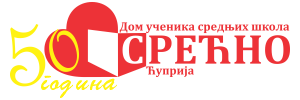 . Дом ученика средњих школа СРЕЋНО ЋупријаДУС.3.01Спровођење конкурса и усељењаВерзија: 3.0Надлежност: ВаспитачНадлежност: ВаспитачПОДАЦИ О УЧЕНИКУПРЕЗИМЕ И ИМЕ УЧЕНИКАДАТУМ РОЂЕЊА УЧЕНИКАЈМБГМЕСТО РОЂЕЊА УЧЕНИКА местоместоОпштинаОпштинаРепубликаДржављанствоШКОЛА КОЈУ УЧЕНИК УПИСУЈЕРАЗРЕД И СМЕРУСПЕХ У ПРЕТХОДНОЈ ШКОЛСКОЈ ГОДИНИПРОСЕЧНА ОЦЕНА:ПРОСЕЧНА ОЦЕНА:ПРОСЕЧНА ОЦЕНА:ПОДАЦИ О ОЦУПРЕЗИМЕ, ИМЕ И ЗАНИМАЊЕ ОЦАЈМБГ ОЦАСТРУЧНА СПРЕМА ОЦАПРЕДУЗЕЋЕ У КОМЕ ЈЕ ОТАЦ ЗАПОСЛЕНБРОЈ МОБИЛНОГ ТЕЛЕФОНА ОЦА E-mail ОЦАПОДАЦИ О МАЈЦИПРЕЗИМЕ, ИМЕ И ЗАНИМАЊЕ МАЈКЕЈМБГ МАЈКЕСТРУЧНА СПРЕМА МАЈКЕПРЕДУЗЕЋЕ У КОМЕ ЈЕ МАЈКА ЗАПОСЛЕНА БРОЈ МОБИЛНОГ ТЕЛЕФОНА МАЈКЕE-mail МАЈКЕОПШТИ ПОДАЦИУЧЕНИК ЖИВИ СА ОБА РОДИТЕЉАДА     НЕ     са ким                                разлогДА     НЕ     са ким                                разлогДА     НЕ     са ким                                разлогДА     НЕ     са ким                                разлогДА     НЕ     са ким                                разлогДА     НЕ     са ким                                разлогАДРЕСА ПРЕБИВАЛИШТА (место, улица,број)ОПШТИНА СТАЛНОГ ПРЕБИВАЛИШТАБРОЈ ТЕЛЕФОНА НА АДРЕСИ ПРЕБИВАЛИШТАБРОЈ ТЕЛЕФОНА УЧЕНИКАБРОЈ ТЕЛЕФОНА УЧЕНИКАE-mailE-mailE-mailE-mailE-mailДУАЛНО ОБРАЗОВАЊЕДУАЛНО ОБРАЗОВАЊЕ  ДА                                          НЕ  ДА                                          НЕ  ДА                                          НЕ  ДА                                          НЕ  ДА                                          НЕУЧЕНИК ЈЕ БИО КОРИСНИК  ДОМАУЧЕНИК ЈЕ БИО КОРИСНИК  ДОМА ДА                                           НЕ ДА                                           НЕ ДА                                           НЕ ДА                                           НЕ ДА                                           НЕНАПОМЕНА:НАПОМЕНА: